БЛАНК РЕФЛЕКСИИФ.И. ____________________________________ класс____________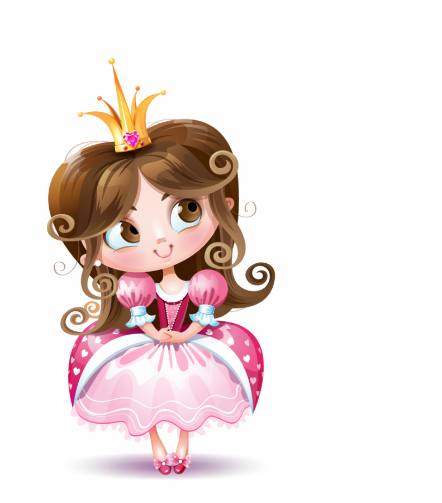 МОЯ УВЕРЕННОСТЬСамооценка – это_________________________________________________Оцени себя  по 10-бальной шкале:Здоровье _________балловПривлекательность _________балловОбщительность _________балловИнтеллект _________балловЦелеустремленность _________балловАктивность _________балловУмение решать конфликты_________балловЭмоциональная стабильность _________балловУспешность _________балловКреативность _________балловОбщий балл ________________Уверенный человек:_____________________________________________________________________________________________________________________________________________________________________________________________________________________________________________________________________Моя уникальность, или чем я замечательна__________________________________________________________________________________________________________________________________________________________________________________________________________________________Чему у меня учатся другие?_______________________________________________________________________________________________________________________________________________________________________________________________________________________________________Мои успехи_____________________________________________________________________________________________________________________________________________________________________________________________________________________________________________________________________Заповеди уверенного человека:__________________________________________________________________________________________________________________________________________________________________________________________________________________________________________________________________________________________________________________________________________________________________________________________________________________________________________________________________________________________________________________________________________Рефлексия:Чему я сегодня научилась?________________________________________________________________________________________________________________________________________________________________________________________________________________________________________Что было для меня важным?______________________________________________________________________________________________________________________________________________________________________________________________________________________________________Над чем мне предстоит поработать?_______________________________________________________________________________________________________________________________________________________________________________________________________________________________________________________________________________________________________________________Моя самооценка на данный момент__________________________________